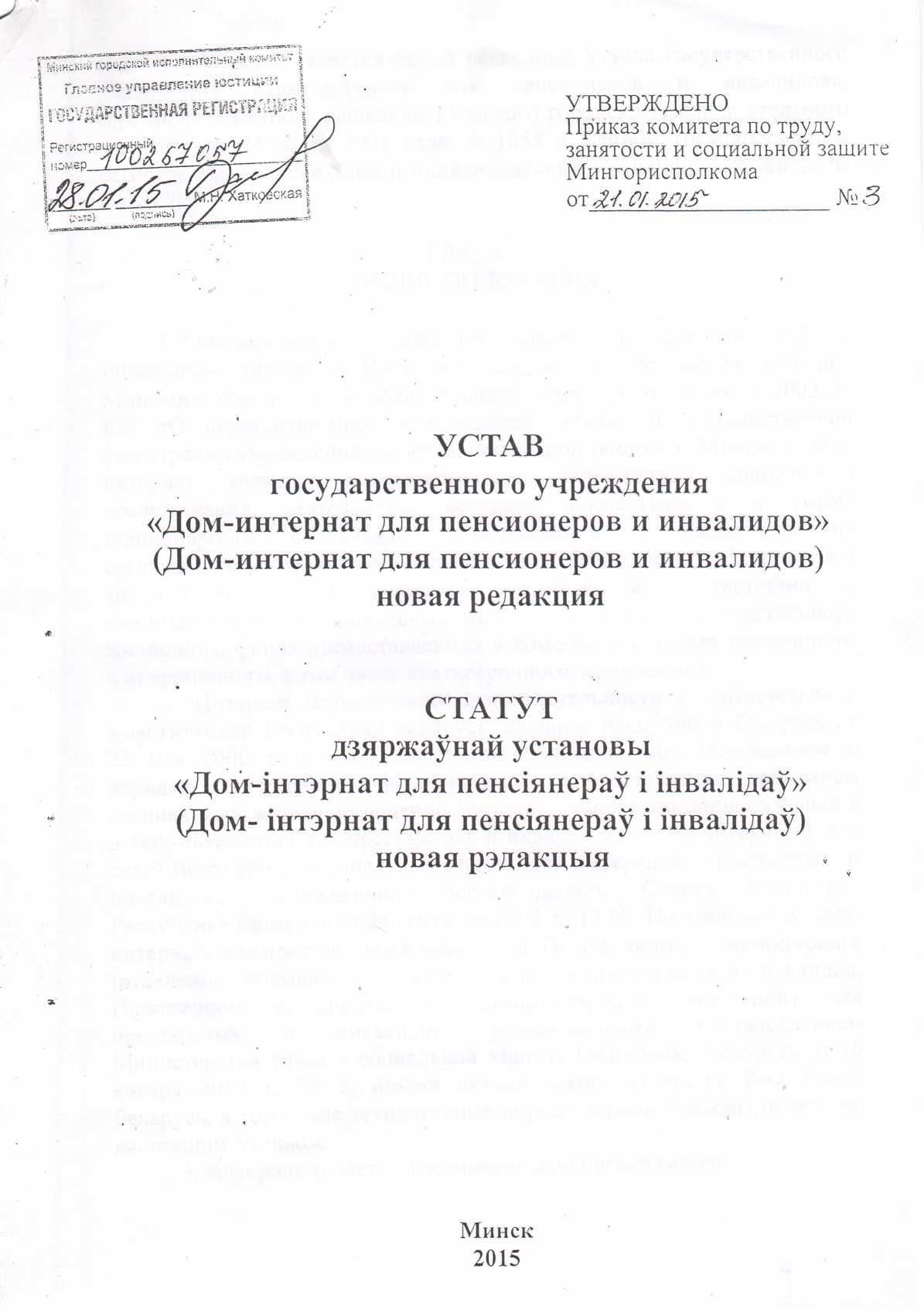 Настоящий Устав является новой редакцией Устава государственного учреждения «Дом-интернат для пенсионеров и инвалидов», зарегистрированного решением Минского городского исполнительного комитета от 24 июля 2002 года № 1055 в Едином государственном регистре юридических лиц и индивидуальных предпринимателей за № 100267057.ГЛАВА 1ОБЩИЕ ПОЛОЖЕНИЯ	1. Государственное учреждение «Дом-интернат для пенсионеров и инвалидов» (далее – Интернат) создано на основании решения Минского городского исполнительного комитета от 04 июня 2002 № 829 «О переименовании, утверждении уставов и государственной регистрации учреждений системы социальной защиты г. Минска». Дом-интернат является государственным учреждением социального обслуживания, деятельность которого осуществляется в форме стационарного социального обслуживания и направлена на организацию и оказание социальных услуг гражданам, находящимся в трудной жизненной ситуации, которым в соответствии с законодательством специальные жилые помещения государственного жилищного фонда предоставляются в доме-интернате для постоянного или временного, в том числе краткосрочного, проживания.	2. Интернат осуществляет свою деятельность в соответствии с Конституцией Республики Беларусь, Законом Республики Беларусь от 22 мая 2000 года «О социальном обслуживании», Положением о порядке, особенностях и основаниях предоставления гражданам специальных жилых помещений государственного жилищного фонда в домах-интернатах для престарелых и инвалидов, домах-интернатах для детей-инвалидов, специальных домах для ветеранов, престарелых и инвалидов, утвержденного постановлением Совета Министров Республики Беларусь от 24 сентября 2008 № 1408,  Положением о доме-интернате для престарелых и инвалидов, Положением о доме-интернате (отделении) повышенной комфортности для престарелых и инвалидов, Положением о специальном доме-интернате (отделении) для престарелых и инвалидов, утвержденными постановлением Министерства труда и социальной защиты Республики Беларусь от 10 января . № 5, иными актами законодательства Республики Беларусь, в том числе техническими нормативными правовыми актами, настоящим Уставом.	3. Интернат является некоммерческой организацией.	4. Учредителем Интерната является комитет по труду, занятости и социальной защите Минского городского исполнительного комитета (далее - комитет).	5. Наименование дома-интерната: на русском языке: полное - Государственное учреждение «Дом-интернат для пенсионеров и инвалидов»;  сокращённое – Дом-интернат для пенсионеров и инвалидов; на белорусском языке:            полное - Дзяржаўная ўстанова «Дом-iнтэрнат для пенсiянераў i iнвалiдаў;  сокращённое –Дом-iнтэрнат для пенсiянераў i iнвалiдаў.            6. Место нахождения Интерната: Республика Беларусь, .Минск, ул.Ваупшасова, 33.           7.  В Интернате созданы отделения:повышенной комфортности;краткосрочного проживания;дневного пребывания;специальное отделение;паллиативного ухода.Также могут создаваться иные структурные подразделения, обеспечивающие реализацию уставных целей и задач.	  8.Интернат является юридическим лицом, имеет закрепленное за ним на праве оперативного управления обособленное имущество, несет самостоятельную ответственность по своим обязательствам, может от своего имени приобретать и осуществлять имущественные и личные неимущественные права, исполнять обязанности, быть истцом и ответчиком в суде, имеет самостоятельный баланс, текущий и другие счета, гербовую печать и свое наименование, штампы, бланки и другие реквизиты. 9. Структура и штатная численность Интерната утверждаются Минским городским исполнительным комитетом.	10. Комитет осуществляет координацию и контроль деятельности  Интерната, оказывает ему методическую и практическую помощь.11. Специальные жилые помещения государственного жилищного фонда в Интернате не подлежат приватизации, обмену, разделу и сдаче по договору поднайма.         12. При Интернате в соответствии с законодательством с целью осуществления трудовой терапии как фактора социальной реабилитации могут создаваться лечебно-трудовые мастерские, а при возможности - подсобное сельское хозяйство.ГЛАВА 2ОСНОВНЫЕ ЗАДАЧИ И НАПРАВЛЕНИЯ ДЕЯТЕЛЬНОСТИ ДОМА-ИНТЕРНАТА13. Интернат создан с целью осуществления социального обслуживания в форме стационарного социального обслуживания.14. Основными задачами Интерната являются организация постоянного постороннего ухода или посторонней помощи, бытового обслуживания и медицинской помощи гражданам, осуществление систематического и целенаправленного воспитательного воздействия на граждан, проживающих в специальном отделении Интерната.15.	Предметом деятельности является оказание социальных услуг.16. В соответствии с целями деятельности Интернат осуществляет следующие виды деятельности:Предоставление социальных услуг                                     код 85310;с обеспечением проживанияВрачебная практика                                                              код 85120;Стоматологическая практика                                              код 85130;Прочая деятельность по охране здоровья                          код 85140;человекаПрочая деятельность по организации отдыха и                код 92720;развлечений, не включенная в другие группировки         Физкультурно-оздоровительная деятельность                   код 93040;Предоставление услуг парикмахерскими и                       код 93020; салонами красоты         Предоставление услуг столовыми при                               код 55510; предприятиях и учреждениях         Стирка и обработка белья и других изделий                     код 93011;         Перевозки автобусами                                                         код 60211;         Деятельность прочего сухопутного                                    код 60230; пассажирского транспорта, не подчиняющегося расписанию        Деятельность автомобильного грузового                            код 60240; транспортаУслуги автомобильных стоянок                                           код 63214;        Производство тепловой энергии тепловыми                       код 40301; электростанциями, самостоятельными котельными, прочими источниками       Передача и распределение тепловой энергии                    код 40302; тепловыми сетями        Наружное освещение                                                           код 40133;        Теплоснабжение                                                                   код 40303;Сбор, очистка и распределение воды                                 код 41000;Санитарно-технические работы          код 45330;            Малярные и стекольные работы                                         код 45440;Столярные и плотничные работы                                       код 45420;Удаление и обработка сточных вод                                    код 90010;Удаление и обработка прочих отходов                               код 90020;Чистка и уборка производственных и жилых                    код 74700; помещений, оборудования и транспортных средствСдача в наем собственного недвижимого                         код 70200;      
имущества          Управление недвижимым имуществом                            код 70320;Аренда прочих машин и оборудования                             код 71340;         Розничная торговля в неспециализированных                  код 52110;
магазинах преимущественно пищевыми продуктами,
включая напитки, и табачными изделиямиДемонстрация кино- и видеофильмов                                 код 92130;Деятельность библиотек                                                       код 92512.           17. Основными направлениями деятельности Интерната являются:	обеспечение адаптации граждан к новой обстановке;	оказание консультационно-информационных, социально-бытовых, социально-медицинских, социально-педагогических, социально-посреднических, социально-психологических и социально-реабилитационных услуг и иных социальных услуг, вводимых по решению учредителя;оказание помощи в обеспечении граждан техническими средствами социальной реабилитации;проведение санитарно-противоэпидемических мероприятий;организация досуга граждан, проведение культурно-массовых, спортивных, физкультурно-оздоровительных мероприятий;проведение комплекса реабилитационных мероприятий по восстановлению личностного и социального статуса граждан;проведение мероприятий по повышению профессионального уровня работников дома-интерната;осуществление мероприятий по повышению качества социального обслуживания, внедрению в практику передовых методов социального обслуживания, а также форм воспитательного воздействия, направленного на формирование и укрепление у граждан,  проживающих в специальном отделении Интерната стремления к занятию общественно полезной деятельностью, соблюдению требований законодательства и принятых в обществе правил поведения, на повышение их образовательного и культурного уровня;принятие мер по обеспечению охраны общественного порядка в специальном отделении Интерната путем заключения с подразделениями Департамента охраны Министерства внутренних дел Республики Беларусь договора об оказании (выполнении) охранных услуг (работ);привлечение к сотрудничеству волонтеров для оказания социальных услуг гражданам;сотрудничество с организациями различных форм собственности и индивидуальными предпринимателями по вопросам социального обслуживания граждан в пределах своей компетенции.Интернат вправе осуществлять иные функции в соответствии с законодательством.18.	Деятельность, для осуществления которой требуется специальное разрешение (лицензия), осуществляется Интернатом после его (ее) получения в установленном порядке.19. Интернат может осуществлять приносящую доходы деятельность лишь постольку, поскольку она необходима для уставных целей, ради которых он создан, соответствует этим целям и отвечает предмету деятельности Интерната.	Средства, полученные Интернатом от приносящей доходы деятельности, используются в порядке, установленном законодательством.ГЛАВА 3УСЛОВИЯ ВСЕЛЕНИЯ И ПРОЖИВАНИЯ ГРАЖДАН В ИНТЕРНАТЕ20.	 Вселение гражданина в Интернат осуществляется в соответствии с Положением о порядке, особенностях и основаниях предоставления гражданам специальных жилых помещений государственного жилищного фонда в домах-интернатах для престарелых и инвалидов, домах-интернатах для детей-инвалидов, специальных домах для ветеранов, престарелых и инвалидов, утвержденным постановлением Совета Министров Республики Беларусь от 24 сентября 2008 г. № 1408 «О специальных жилых помещениях государственного жилищного фонда».	Специальные жилые помещения в Интернате предоставляется  гражданам Республики Беларусь, иностранным гражданам и лицам без гражданства, постоянно проживающим в Республике Беларусь, в соответствии с перечнем медицинских показаний и медицинских противопоказаний для оказания социальных услуг гражданам в учреждениях социального обслуживания, утверждаемым Министерством труда и социальной защиты Республики Беларусь и Министерством здравоохранения Республики Беларусь для постоянного или временного (до 6 месяцев), в том числе краткосрочного (до 1 месяца) проживания без взимания платы либо на платных условиях.21. Специальные жилые помещения в Интернате предоставляются гражданам, достигшим возраста, дающего право на пенсию по возрасту на общих основаниях, инвалидам I и II группы, не имеющим совершеннолетних детей, супругов и родителей, не являющихся инвалидами I и II группы, не достигших возраста, дающего право на пенсию по возрасту на общих основаниях, либо других физических или юридических лиц, с которыми заключен договор ренты с предоставлением средств на содержание, договор пожизненного содержания с иждивением (далее - лица, обязанные по закону их содержать), нуждающиеся в постоянном постороннем уходе или посторонней помощи, бытовом обслуживании и медицинской помощи.При наличии свободных мест в Интернат могут также вселяться граждане, имеющие лиц, обязанных по закону их содержать.	22. Специальные жилые помещения в специальном отделении Интерната предоставляются потерявшим социальные связи инвалидам I и II группы, гражданам, достигшим возраста, дающего право на пенсию на общих основаниях, освобождаемым от отбывания наказания в виде лишения свободы, направляемым из центров изоляции правонарушителей органов внутренних дел, без определенного места жительства, ранее привлекавшимся к уголовной ответственности, неоднократно привлекавшимся к административной ответственности по статьям Кодекса Республики Беларусь об административных правонарушениях, санкциями которых предусмотрено наказание в виде административного ареста, нуждающиеся в постоянном постороннем уходе или посторонней помощи, бытовом обслуживании и медицинской помощи, систематическом и целенаправленном воспитательном воздействии.	В специальное отделение Интерната могут быть переведены граждане, проживающие в домах-интернатах общего типа (Интернате), допускающие нарушения общественного порядка, а также систематически и грубо нарушающие правила внутреннего распорядка, к которым неоднократно применялись меры дисциплинарного взыскания, с учетом мнения трудового коллективадома-интерната общего типа (Интерната) и проживающих в нем пенсионеров и инвалидов.	23. Специальные жилые помещения в отделении повышенной комфортности предоставляются гражданам, достигшим возраста, дающего право на пенсию по возрасту на общих основаниях,  инвалидам I и II группы, нуждающимся в постоянном постороннем уходе или посторонней помощи, бытовом обслуживании и медицинской помощи.        24.  В Интернат на платных условиях вселяются граждане: указанные в части первой пункта 21 и пункте 22 настоящего Устава, получающие пенсию из других государств в соответствии с международными договорами (соглашениями), заключенными Республикой Беларусь;указанные в части первой пункта 21настоящего Устава, не достигшие возраста 65 лет, за исключением инвалидов I и II группы; указанные в части первой пункта 21 настоящего Устава, жилые помещения, которых, принадлежащие им на праве собственности, были отчуждены по договорам дарения, купли-продажи в течение 3 лет, предшествующих дню подачи заявления о предоставлении специального жилого помещения;указанные в части первой пункта 21 настоящего Устава, для краткосрочного проживания;указанные в части второй пункта 21 и пункте 23 настоящего  Устава;указанные  в пункте 22 настоящего Устава имеющие лиц, обязанных по закону их содержать.Минский городской исполнительный комитет на основании ходатайств органов по труду, занятости и социальной защите районных (городских) исполнительных комитетов, местных администраций (далее - органы по труду, занятости и социальной защите) по месту жительства гражданина могут принимать решение:об уменьшении платы за постоянное или временное, за исключением краткосрочного, проживание в Интернате или освобождении от нее граждан в случае возникновения обстоятельств (причинение вреда жизни, здоровью, имуществу в результате стихийных бедствий, катастроф, пожаров и иных ситуаций), объективно нарушающих их нормальную жизнедеятельность и сложных для самостоятельного разрешения;	об уменьшении платы за постоянное или временное, за исключением краткосрочного, проживание в Интернате в отношении граждан, получающих пенсию из других государств в соответствии с международными договорами (соглашениями), заключенными Республикой Беларусь, не имеющих лиц, обязанных по закону их содержать, размер пенсии которых ниже платы за проживание.	 25. Право на внеочередное предоставление специальных жилых помещений в Интернате имеют:Герои Беларуси, Герои Советского Союза, Герои Социалистического Труда, полные кавалеры орденов Отечества, Славы, Трудовой Славы;инвалиды Великой Отечественной войны, инвалиды боевых действий на территории других государств;участники Великой Отечественной войны;граждане, в том числе уволенные в запас (отставку), из числа военнослужащих, лиц начальствующего и рядового состава Следственного комитета, Государственного комитета судебных экспертиз, органов внутренних дел, органов и подразделений по чрезвычайным ситуациям, органов финансовых расследований Комитета государственного контроля, ставших инвалидами вследствие ранения, контузии, увечья или заболевания, полученных при исполнении обязанностей военной службы (служебных обязанностей), кроме случаев, когда инвалидность наступила в результате противоправных действий, по причине алкогольного, наркотического, токсического опьянения, членовредительства;лица, принимавшие участие в составе специальных формирований в разминировании территорий и объектов после освобождения от немецко-фашистской оккупации в 1943 - 1945 годах.	26. Право на первоочередное предоставление специальных жилых помещений в Интернате имеют:родители, супруга (супруг), не вступившая (не вступивший) в новый брак, военнослужащих, партизан и подпольщиков, погибших (умерших) вследствие ранения, контузии, увечья или заболевания, полученных в период боевых действий в годы Великой Отечественной войны, а также военнослужащих, лиц начальствующего и рядового состава Следственного комитета, Государственного комитета судебных экспертиз, органов внутренних дел, погибших (умерших) при исполнении воинского или служебного долга в Афганистане либо в других государствах, где велись боевые действия (а равно пропавших без вести в районах ведения боевых действий), или при исполнении обязанностей военной службы (служебных обязанностей), кроме случаев, когда гибель (смерть) наступила в результате противоправных действий, по причине алкогольного, наркотического, токсического опьянения, членовредительства или самоубийства, если оно не было вызвано болезненным состоянием или доведением до самоубийства;лица из числа детей-сирот и детей, оставшихся без попечения родителей, являющиеся инвалидами I или II группы;граждане, заболевшие и перенесшие лучевую болезнь, вызванную последствиями катастрофы на Чернобыльской АЭС, других радиационных аварий, инвалидов, в отношении которых установлена причинная связь увечья или заболевания, приведших к инвалидности, с катастрофой на Чернобыльской АЭС, другими радиационными авариями;участники ликвидации последствий катастрофы на Чернобыльской АЭС, других радиационных аварий.27.	 Основанием для вселения гражданина в Интернат является путевка, выданная комитетом по труду, занятости и социальной защите Мингорисполкома.На основании путевки издается приказ о зачислении гражданина в Интернат на определенных условиях.	28. В отношении гражданина, вселенного в Интернат, оформляется личное дело.В личное дело помещаются заявление о предоставлении специального жилого помещения, копия приказа о зачислении гражданина в Интернат, а также иные документы, выдаваемые гражданину (в отношении данного гражданина) в соответствии с законодательством.На каждого гражданина, проживающего в Интернате, оформляется медицинская карта амбулаторного больного.	29. При вселении гражданина в Интернат составляется опись его имущества в трех экземплярах, один из которых хранится в личном деле, а второй - передается гражданину.	30. Граждане размещаются в Интернате по отделениям, жилым комнатам с учетом состояния здоровья, возраста и пола.	31.   В случае вселения в Интернат супругов или вступления в брак гражданина, проживающего в Интернате, при наличии возможности супругам может предоставляться жилое помещение в виде изолированной жилой комнаты.	32.  По желанию граждан, проживающих в Интернате, документы, удостоверяющие личность, а также документы, дающие право на льготы, могут приниматься на ответственное хранение по описи администрацией Интерната.	33. Граждане, принятые в Интернат на постоянное или временное проживание, за исключением краткосрочного проживания, регистрируются по месту жительства или месту пребывания в Интернате в соответствии с законодательством.	34. Денежные суммы (пенсии, пособия, алименты и др.), причитающиеся гражданам, проживающим в Интернате, выплачиваются им в порядке, установленном законодательством.ГЛАВА 4ПОРЯДОК И УСЛОВИЯ ОКАЗАНИЯ ГРАЖДАНАМ СОЦИАЛЬНЫХ УСЛУГ В ДОМЕ-ИНТЕРНАТЕ35. В Интернате гражданам оказываются социальные услуги (консультационно-информационные, социально-бытовые, социальномедицинские, социально-педагогические, социально-посреднические, социально-психологические, социально-реабилитационные) 	в соответствии с Перечнем бесплатных и общедоступных социальных услуг государственных учреждений социального обслуживания с нормами и нормативами обеспеченности граждан этими услугами, утвержденным постановлением Совета Министров Республики Беларусь от 27 декабря 2012 г. № 1218 «О некоторых вопросах оказания социальных услуг».        36. Порядок и условия оказания социальных услуг в Интернате осуществляется в соответствии с Инструкцией о порядке и условиях оказания социальных услуг государственными учреждениями социального обслуживания, утвержденной постановлением Министерства труда и социальной защиты	Республики Беларусь от 26 января 2013 г. № 11 «О некоторых вопросах оказания социальных услуг государственными организациями, оказывающими социальные услуги».	37. Граждане, принимаемые на социальное обслуживание в форме стационарного социального обслуживания в Интернат, должны быть ознакомлены с видами и объемом социальных услуг, условиями и порядком их предоставления, а также правилами внутреннего распорядка, установленными в Интернате.ГЛАВА 5ПОРЯДОК ВРЕМЕННОГО ВЫБЫТИЯ И ВЫСЕЛЕНИЯ ГРАЖДАН ИЗ ИНТЕРНАТА          38. Временное выбытие гражданина из Интерната по личным мотивам производится с согласия администрации на срок общей продолжительностью не более трех месяцев в календарном году по письменному заявлению гражданина и на основании заключения врача Интерната о возможности выезда.             В заявлении указывается причина временного выбытия и точный адрес, по которому будет находиться гражданин в течение всего срока временного выбытия.            На период временного выбытия из Интерната гражданин снимается со всех видов довольствия.            В случае выбытия из Интерната гражданина, проживающего в Интернате без взимания платы, на срок свыше одного месяца (без отчисления из Интерната) администрация Интерната письменно извещает об этом орган, назначивший и (или) выплачивающий пенсию.39.  Расходы, связанные с поездкой в период временного выбытия к родственникам и другим лицам, Интернатом не возмещаются.          40.  Выселение гражданина из Интерната может производиться по его заявлению при наличии жилого помещения для проживания и средств к существованию или при наличии членов семьи и (или) родственников или других физических (юридических) лиц, которые могут и согласны его содержать, обеспечить необходимый уход за ним.          41. Основаниями для выселения гражданина из Интерната также являются:	переосвидетельствование инвалида I или II группы, в результате которого он признан инвалидом III группы либо инвалидность ему не установлена;	истечение срока временного (краткосрочного) проживания;	истечение обусловленного срока временного выбытия (если гражданин без уважительных причин не возвратился в Интернат и имеются сведения о месте его нахождения);	самовольный уход из Интерната (если гражданин не возвратился в Интернат по истечении месяца со дня ухода и имеются сведения о месте его нахождения);	невнесение в полном размере платы по договору возмездного оказания социальных услуг;	систематическое (более трех раз в год) нарушение правил внутреннего распорядка;	наличие показаний для определения в психоневрологический дом- интернат для престарелых и инвалидов. Предоставление гражданину специального жилого помещения государственного жилищного фонда в психоневрологическом доме-интернате для престарелых и инвалидов осуществляется в установленном законодательством порядке;	смерть гражданина (признание в установленном порядке безвестно отсутствующим, объявление умершим).	Гражданин выселяется из Интерната по основаниям, указанным в абзацах втором - седьмом части первой настоящего пункта, через месяц после направления ему письменного предупреждения.	42. Выселение гражданина из Интерната оформляется приказом.	43. При выселении гражданина из Интерната (переводе в другой дом-интернат) ему выдается справка с указанием времени пребывания в Интернате и его личное имущество, находившееся в Интернате.	При выселении гражданина, проживавшего в Интернате без взимания платы (за исключением граждан, принятых на временное проживание), ему также выдаются закрепленные за ним одежда, белье и обувь по сезону.	44. При отсутствии гражданина на территории Интерната без согласования с администрацией Интерната в течение суток или невозвращения гражданина по окончании срока временного выбытия, указанного в заявлении, администрация Интерната незамедлительно обязана провести мероприятия по установлению его местонахождения, в том числе с уведомлением комитета по труду, занятости и социальной защите Мингорисполкома и членов семьи (близких родственников), если таковые имеются, и обратиться с заявлением в органы внутренних дел.	Администрация Интерната обязана обратиться в суд с иском о признании безвестно отсутствующим гражданина, если в течение одного года не имеется сведений о месте его пребывания; об объявлении гражданина умершим, если в течение трех лет не имеется сведений о месте его пребывания, а если гражданин пропал без вести при обстоятельствах, угрожавших смертью или дающих основание предполагать его гибель от определенного несчастного случая - в течение шести месяцев.	45. В случае смерти гражданина, проживавшего в Интернате, факт смерти регистрируется в установленном законодательством порядке.Администрация Интерната в течение суток информирует об этом членов семьи, родственников, если таковые имеются.46. Погребение умершего гражданина, проживавшего в Интернате, производится администрацией в установленном порядке.В случае изъявления желания родственники могут самостоятельно произвести погребение умершего гражданина.         47. В случае смерти гражданина наследование денежных сумм и иного имущества, ему принадлежащего, производится в порядке, установленном законодательством.ГЛАВА 6ИМУЩЕСТВО И ИСТОЧНИКИ ФИНАНСИРОВАНИЯ ИНТЕРНАТА         48. Имущество Интерната находится в коммунальной собственности и закрепляется за ним на праве оперативного управления. Собственником имущества является Минский городской Совет депутатов в лице Минского городского исполнительного комитета.49. Владение, пользование и распоряжение  имуществом Интернат осуществляет в пределах, определяемых законодательством,  собственником или уполномоченным им органом.         50. Имущество Интерната составляют его основные фонды и оборотные средства, а также иные ценности, стоимость которых   отражается   на самостоятельном балансе Интерната.         51. Финансирование деятельности Интерната осуществляется за счет:средств местного бюджета;средств, полученных от приносящей доходы деятельности;безвозмездной (спонсорской) помощи юридических и физических лиц;иных источников финансирования, не запрещенных законодательством Республики Беларусь.52. Интернат не вправе самостоятельно отчуждать закрепленное за ним на праве оперативного управления имущество, сдавать его в аренду, в залог или иным способом распоряжаться этим имуществом без согласия собственника.53. Доходы, полученные от хозяйственной деятельности, учитываются на текущем счете по учету внебюджетных средств и расходуются в соответствии с действующим законодательством.ГЛАВА 7УПРАВЛЕНИЕ ИНТЕРНАТОМ	54. Управление и руководство Интернатом осуществляет директор, назначаемый на должность и освобождаемый от должности председателем комитета по труду, занятости и социальной защите Мингорисполкома.	55. Директор Интерната:	осуществляет непосредственное управление Интернатом; 			действует от имени Интерната без доверенности, представляет Интернат во всех организациях;заключает договоры, выдает доверенности, открывает счета в банках в пределах своей компетенции;в пределах, установленных законодательством, уставом Интерната, распоряжается имуществом и несет персональную ответственность за сохранность имущества и его эффективное использование;в пределах штатной численности утверждает штатное расписание Интерната;осуществляет прием на работу, подбор, расстановку и увольнение работников Интерната, утверждает их должностные инструкции, издает приказы и дает указания, обязательные для всех работников Интерната;в соответствии с законодательством применяет меры поощрения и дисциплинарного взыскания к работникам Интерната;выступает стороной от лица нанимателя в коллективных договорах с работниками Интерната;утверждает правила внутреннего распорядка Интерната; 	осуществляет иные функции в соответствии с законодательством. 	Исполнение обязанностей директора Интерната в случае его отсутствия возлагается на заместителя директора.ГЛАВА 8УЧЕТ И ОТЧЕТНОСТЬ	56. Интернат осуществляет оперативный и бухгалтерский учет результатов своей деятельности, представляет в установленном законодательством порядке бухгалтерскую, налоговую, статистическую и ведомственную отчетность, а также информацию о результатах финансово-хозяйственной деятельности.	57. За непредставление и искажение отчетности, нарушение сроков ее представления должностные лица Интерната несут установленную законодательством ответственность.ГЛАВА 9РЕОРГАНИЗАЦИЯ И ЛИКВИДАЦИЯДОМА-ИНТЕРНАТА58. Реорганизация или ликвидация Интерната производится в случаях и порядке, установленных действующим законодательством     Республики Беларусь.59. Интернат считается ликвидированным после внесения об этом записи в Единый государственный регистр юридических лиц и   индивидуальных предпринимателей.